ОБЩИНСКИ СЪВЕТ – ГР.ЛЪКИ, ОБЛАСТ ПЛОВДИВСКА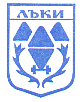 Гр.Лъки, ул.”Възраждане” №18, тел.03052/22 88, факс 03052/21 68, е-mail: laki_obs@abv.bgЗА ДЕЙНОСТТА НА ОБЩИНСКИ СЪВЕТ -  ЛЪКИ И НА НЕГОВИТЕ КОМИСИИЗА ПЕРИОДА- 01.07.2023 г. - 31.12.2023 г.УВАЖАЕМИ ГОСПОЖИ И ГОСПОДА ОБЩИНСКИ СЪВЕТНИЦИ,Съгласно чл.27, ал.6 от Закона за местното самоуправление и местната администрация, внасям за разглеждане настоящия отчет за дейността на Общинския съвет и неговите постоянни комисии.Като орган на местното самоуправление Общинския съвет приема решения в рамките на своята компетентност, при спазване на изискванията на закона и съобразяване с интересите на гражданите на общината.Кметът на общината организира изпълнението на актовете на Общинския съвет и внася в Общинския съвет отчет за изпълнението им два пъти годишно съгласно чл.44, ал.1,т.7 от Закона за местното самоуправление и местната администрация /ЗМСМА/.Настоящия отчет обхваща периода 01.07.2023 – 31.12.2023г. През отчетния период Общински съвет - Лъки е провел 6/ шест/ редовни заседания. Петте постоянни комисии към ОбС-Лъки проведоха общо 12 заседания, свързани с дневния ред на общинските сесии, разпределени както следва:Комисията по бюджет, финанси, икономическо развитие, инвестиционна политика и евроинтеграция е провела общо 5 заседания,	- разгледани 8 /осем/ докладни записки;Комисията по общинска собственост, концесии, приватизация, околна среда, водно, горско и селско стопанство е провела общо  1 заседание,	 	- разгледани  2 докладни записки;Комисията по местно самоуправление, нормативна уредба, обществен ред, сигурност, бедствия, аварии и катастрофи е провела общо  4 заседания, разгледани 13  докладни записки;Комисията по образование, култура, здравеопазване, туризъм, спорт, младежки и социални дейности, вероизповедания и човешки права е провела общо 1 заседание,		- разгледани 3 докладни записки.Комисията по устройство на територията, строителство, благоустрояване и комунални дейности е провела общо 1 заседание,		- разгледана 1  докладна записка.Има  4 провалени заседания на постоянните комисии поради                                        липса на кворум: 2 заседания на Постоянната комисия по образование,                        култура, здравеопазване, младежки дейности, спорт, социални дейности, вероизповедания и човешки права и  1 заседание на Комисията по устройство на територията, строителство, благоустрояване и комунални дейности и                                             1 заседание на Комисията по местно самоуправление, нормативна уредба, обществен ред, сигурност, бедствия,аварии и катастрофи. Въз основа на постъпилите предложения и във връзка с предоставените от ЗМСМА правомощия за изминалото второ полугодие на 2023 година Общинския съвет – Лъки е приел общо 36 / тридесет и шест /решения, като по-важните от тях са: Актуализация на нормативната база:1. Приемане на Общинската програма за намаляване на риска от бедствия на територията на община Лъки за периода 2021-2025 година;2.  Избор на Председател на Общински съвет - гр.Лъки за мандат 2023-2027г.;3.  Създаване на постоянни комисии към ОбС-Лъки и определяне на състава им;4. Създаване на постоянно действаща Комисия за предотвратяване и установяване на конфликт на интереси към Общински съвет – Лъки;5. Създаване на временна комисия и избор на членовете й за актуализация на Правилника за организацията и дейността на Общински съвет Лъки, неговите комисии и взаимодействието му с общинската администрация;6. Приемане на Наредба за изменение и допълнение на Наредбата за определяне размера на местните данъци на територията на Община Лъки, приета с Решение № 324, взето с Протокол № 42 от 29.08.2019 год. на Общински съвет -Лъки;7. Одобряване на промени в числеността и структурата на Общинска администрация в Община Лъки;8. Определяне размера на трудовото възнаграждение на кмета на община Лъки, на кмета на кметство с. Белица и кмета на кметство с. Дряново;9. Подготовката на Община Лъки за работа през зимен сезон 2023/2024 год.10. Утвърждаване на образци на декларациите по чл. 49, ал. 1, т. 1 и по чл. 49, ал. 1, т. 3 от Закона за противодействие на корупцията;11. Определяне представител на Общинския съвет в Общото събрание на Националното сдружение на общините в Република България (НСОРБ);12. Определяне на представители на Община Лъки и на Общински съвет - Лъки в Областен съвет за намаляване на риска от бедствия;13. Определяне представители от Общински съвет - Лъки в Общинския съвет за намаляване на риска от бедствия към община Лъки;14. Определяне на представител на Общински съвет Лъки в Областния съвет за развитие на Област Пловдив;Общински бюджет и инвестиционна програма1. Приемане бюджета за 2023 год. на Община Лъки2.Одобряване командировъчните разходи на Кмета на Община Лъки и на Председателя на Общински Съвет – Лъки за второто  тримесечие на 2023 година;3.Отпускане на еднократна финансова помощ-2 бр.4. Опрощаване на задължения към община Лъки на Янко Костов Буюклиев, жител на община Пловдив, подал молба до Президента на Република България;5. Одобряване и приемане на план-сметка за годишния размер на разходите за дейностите по сметосъбиране и сметоизвозване, обезвреждане на битовите отпадъци в депа и поддържане чистота на териториите за обществено ползване и определяне на таксата за битови отпадъци за 2024 г.Разпореждане с общинска собственост1. Отчет за изпълнение на Годишна програма за управление и разпореждане с имоти и вещи - общинска собственост за 2023 г., която е приета с решение № 271/ 23.02.2023 г. на ОбС;2. Приемане  на  Стратегия  за  управление  и  разпореждане с  общинската  собственост  за  периода  2024 - 2027 год.Образование, здравеопазване, социални дейности и култура.1. Удостояване със звание „Почетен гражданин на град Лъки и Общината“- 2 бр.2. Удостояване с Почетен  знак с изображение Герба на Община Лъки-2 бр.3. Награждаване на граждани от община Лъки за проявена смелост;4. Определяне броя на групите в ДГ „Юрий Гагарин” – гр.Лъки за учебната 2023/2024г.5. Сформиране и съществуване по изключение на самостоятелни паралелки под минималния норматив, маломерни паралелки и сформиране и съществуване на Целодневна организация на учебния ден /ЦОУД/ в СУ „Христо Ботев“ – гр.Лъки през учебната 2023/2024 година;6. Приемане на Анализ на потребностите от подкрепа за личностно развитие на децата и учениците на територията на община Лъки;7. Създаване на Съвет по въпросите на социалните услуги в Община Лъки;ТСУ1. Разрешаване изработването на проект за изменение на Подробен устройствен план – план за регулация /ПУП-ПР/, за улица между о.т.166 и о.т.87 /улица Преспа/ и съответните урегулирани поземлени имоти, с които тази улица граничи в кв.34 и кв.35 по ПУП на гр.Лъки, общ.Лъки;2. Разрешаване изработването на проект за изменение на Подробен устройствен план – план за регулация /ПУП-ПР/, за улица между о.т.79 и о.т.59 /улица Кольо Шишманов / и съответните урегулирани поземлени имоти, с които тази улица граничи в кв.11, кв.12, кв.35 и кв.36 по ПУП на гр.Лъки, общ.Лъки;3. Одобряване на проект за Общ устройствен план на Община Лъки]4. Одобряване на проект за изменение на Подробен устройствен план-  план за регулация /ПУП-ПР/ за улица „Преспа“ между о.т. 166 и о.т. 87 и съответните урегулиране поземлени имоти, с които тази улица граничи в кв. 34 и кв. 35 по ПУП на гр. Лъки.Отчетност и контрол1. Приемане на отчет за дейността на „Възстановителен център – Лъки“ ЕООД за второто тримесечие на 2023г. и определяне на заплатата на управителя за следващото тримесечие, въз основа на постигнатите резултати и в съответствие с Наредбата за реда за учредяване и упражняване правата на община Лъки в публични предприятия и търговски дружества с общинско участие в капитала.2. Приемане Отчет за дейността на Общински съвет-Лъки и неговите комисии за периода 01.01.2023г.-30.06.2023г.3. Приемане на Отчет за изпълнение на решенията на Общински съвет – Лъки за периода от 01.01.2023г. до 30.06.2023 година.4. Приемане на отчет за дейността на „Възстановителен център – Лъки“ ЕООД за третото тримесечие на 2023г. и определяне на заплатата на управителя за следващото тримесечие, въз основа на постигнатите резултати и в съответствие с Наредбата за реда за учредяване и упражняване правата на община Лъки в публични предприятия и търговски дружества с общинско участие в капитала;През отчетния период няма върнати за преразглеждане решения от Областна администрация – Пловдив, упражняваща контрол върху законосъобразността на взетите решения. Всички материали за заседанията на Общинския съвет са предоставяни на общинските съветници съгласно Правилника за организацията и дейността на Общински съвет Лъки, неговите комисии и взаимодействието му с общинската администрация. Решенията се изпращат на Областния управител и Районната прокуратура за контрол по законосъобразност и общ надзор и се публикуват на официалната интернет страница на община Лъки на адрес https://www.oblaki.com, категория Общински съвет, подкатегория Решения на ОбС-Лъки,както и  се поставят на информационното табло на първия етаж в сградата на община Лъки.В постоянните комисии се обсъждат предложените проекти за решения. На заседанията на постоянните комисии редовно има представители на общинска администрация /Кмет, Зам.кмет,експерти и специалисти/.   Питания и отговори на питанияПрез отчетния период, по реда, предвиден в Правилника за организацията и дейността на Общински съвет - Лъки, неговите комисии и взаимодействието му                           с общинската администрация, от общинските съветници са отправени няколко                       питания до Кмета на общината. Питанията са устни и касаят следните теми:     Питане от Дафинка Каменова относно нужда от поставяне на парапет ,който да служи за придвижване на трудноподвижно лице с увреждания;Питане от  Мариана Чукалова относно почистване на улиците в с.Дряново в условията на зимна обстановка ;Питане от Димитър Балабанов относно почистване на снега в   междублоковите пространства и по-конкретно кв.Авариен.Питанията бяха поставени на самите заседания на ОбС-Лъки и отговорите на всички тях бяха подробно обсъждани на място. Няма неотговорени въпроси и на всички устни питания отговорът е предоставян към момента на запитването.   През отчетния период, в Общински съвет - Лъки са постъпили  документи, писма и преписки по различни въпроси от институции, организации, общинска администрация и граждани. Изготвени и изпратени съответните писмени отговори и справки на всички от тях, които го изискват. Всички останали документи са разглеждани на заседания на ОбС, след изготвяне на конкретни докладни записки по казуса.  УВАЖАЕМИ ОБЩИНСКИ СЪВЕТНИЦИ,           Удовлетворена съм, че независимо от вида на казусите, винаги, когато е ставало въпрос за широк кръг от хора и за интересите на Общината – колегите общински съветници, без значение политическата принадлежност, се обединявахме в името на доброто решение за Община Лъки. В Общински съвет е нормално да има противоречия и сблъсъци на различни мнения, но най-важното е да се вземат разумни решения, в полза на обществото и гражданите на общината. В заключение ще отбележа, че успешната работа на Общински съвет - Лъки се дължи и на добрите взаимоотношения с Ръководството на Община Лъки и Общинската администрация, което е съществен принос за ефективното решаване на всички поставени въпроси. Благодаря за съдействието и подкрепата, които получавам като Председател на  ОбС-Лъки на всички,от които зависи нашата ефективна работа.Отчета за дейността на Общински съвет Лъки и на неговите комисии за периода 01.07.2023 г. - 31.12.2023 година е приет на редовно заседание на Общински съвет - Лъки с Решение № ….. взето с протокол №...... на редовно заседание, проведено на 25.01.2024 год.Марияна ПаракосоваПредседател на ОбС-Лъки